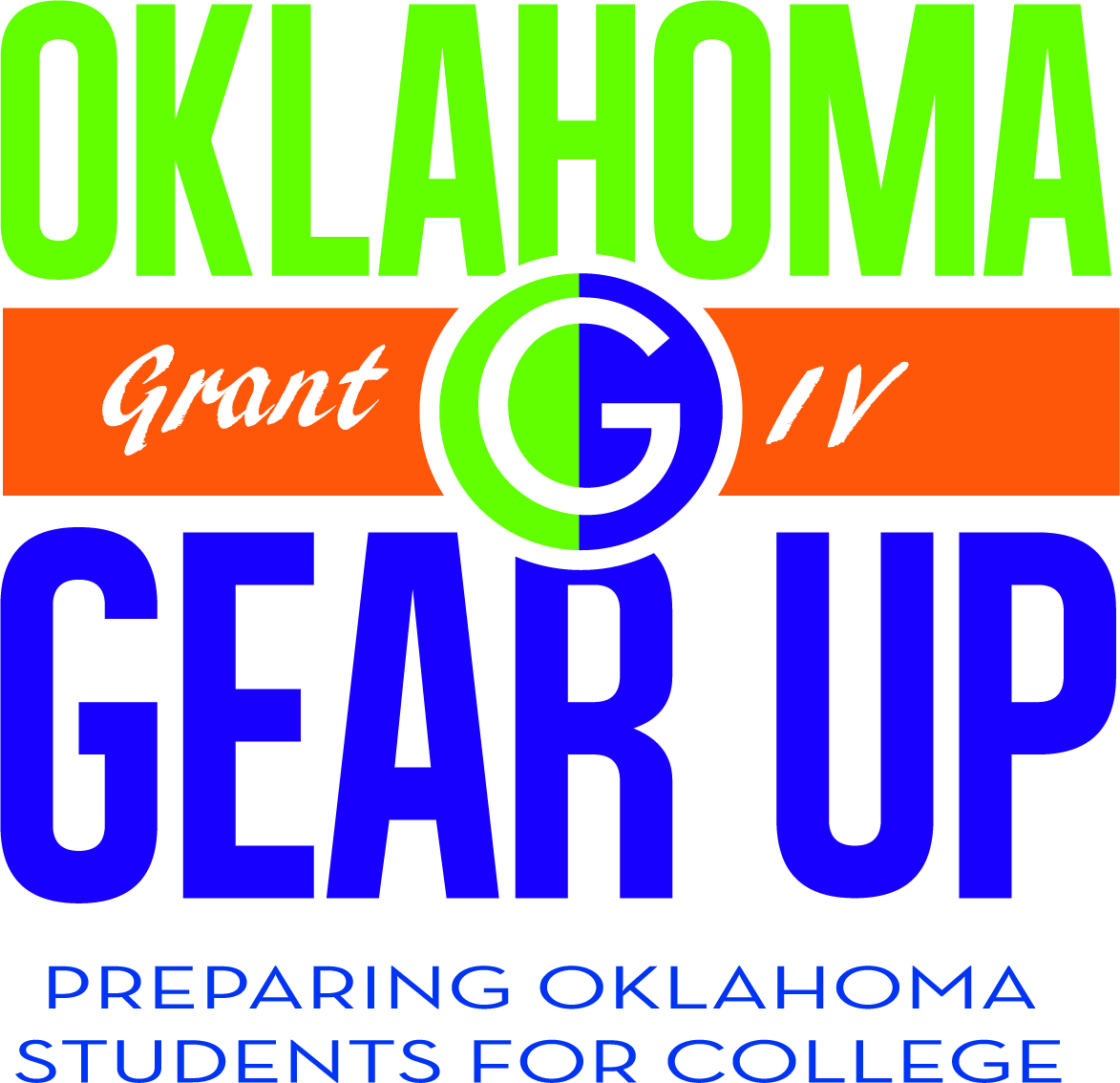 GEAR UP Implementation Plan Oklahoma State Regents for Higher EducationGEAR UP Grant ProgramYear:   2020-2021District/Site:  Total Amount Requested:  	Signature:Superintendent of Schools:_________________________________________Educational Coordinator: ____________________________________________Assistant Vice Chancellor:__________________________________________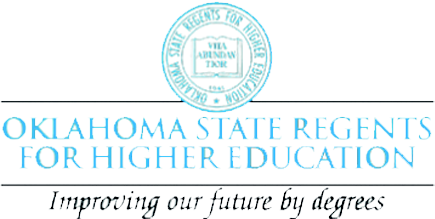 